CNU 2019 L’AQUILA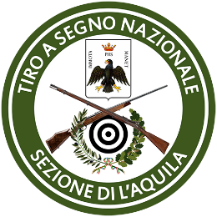 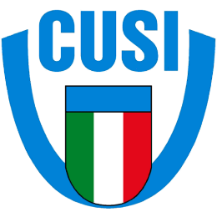 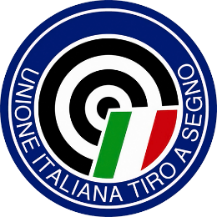 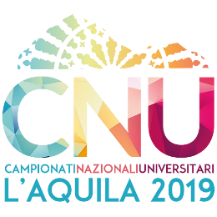 TIRO A SEGNOTSN L’AQUILA 21-23 MAGGIO 2019CLASSIFICA FINALEC10 DONNEC10 DONNEC10 DONNEC10 DONNEC10 DONNEC10 DONNEC10 DONNEC10 DONNEC10 DONNEC10 DONNEC10 DONNEC10 DONNEC10 DONNEC10 DONNEPOSIZ.CUSNOMECOGNOMESERIE 1SERIE 2SERIE 3SERIE 4SERIE 5SERIE 6SERIE 7SERIE 8SERIE 9PUNTEGGIO1PARMACATERINATOSCANICAMPIONE ITALIANO UIVERSITARIO51,1101,5122,6143,9163,5184,1205,1225,8245,9245,92VERONADALILAOLTO51,1102,0122,1143,1162,9183,1203,7224,0245,6245,63ROMAGABRIELLAVITTORI49,499,4119,2140,2161,1181,7201,3221,6221,64UDINEALESSANDRATESSITORI48,198,3119,6139,2158,5180,1190,6190,65PADOVAFEDERICABUSO48,095,8116,2135,7156,3176,8176,86SASSARIELENAMAROGNA47,697,0115,7135,6154,7154,77MILANOANGELAPIZZIMENTI48,596,4115,5134,7134,78MO. REFRANCESCALUGLI47,095,7115,4115,4